Topic Homework - WWIIThis term we are learning all about WWII. Your topic homework can be anything related to this. We are covering:When and why did WWII start?Who was involved?Which countries were involved?The RAF and their WWII planesThe Home FrontSoldiers and their kitWe will also be looking briefly at WWI, to commemorate 100 years since WWI began.You might like to:Research about WWII and create a poster, leaflet, powerpoint or bookletCreate a piece of artworkCreate a model plane or bunkerResearch ‘The Blitz’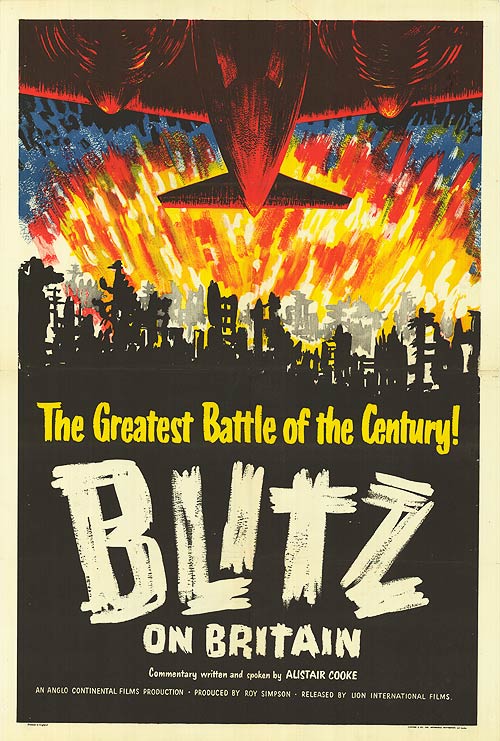 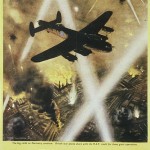 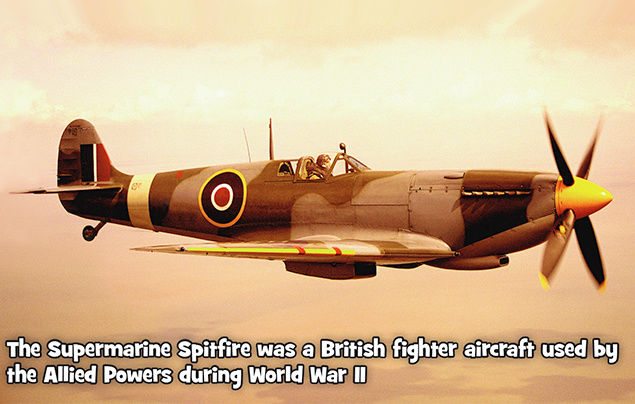 